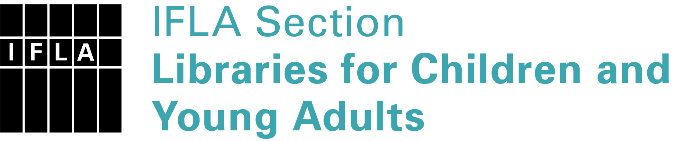 
Sister Libraries for Children & Young Adults’ Reading
Registration formTimestamp05/07/2021 19:01:01Name of participating institutionGirls Rising MalawiType of the library or institutionNGO, associationName of contact personHastings PhiriEmail of contact personhastingsphiri34@yahoo.comCountryMalawiOther contact detailsThe Director, Girls Rising Malawi, P.O. BOX 176, Mzimba MALAWI.  WhatsApp +265886283023.Languages spoken by the staffEnglishLanguages spoken and read by the children/young adult patronsEnglishNumber of staff in the children and young adults section including employees and volunteers11-19Current library programs for children and young adultsYesCountries preferred for partnershipMALAWIReasons for wanting a Sister Library partnershipProfessional exchange of ideas and experiencesAnything else you'd like to sayBook donation for schools